KLASA: 024-01/22-01/29                                                                                                   URBROJ: 2170-30-22-01-8U Omišlju, 12.05.2022. godine.Na temelju članka 44. Statuta Općine Omišalj („Službene novine Primorsko-goranske županije“ broj 5/21) i članka 17. stavka 1. Pravilnika o provedbi postupaka jednostavne nabave („Službene novine Primorsko-goranske županije“ broj 24/21), Općinska načelnica Općine Omišalj donijela je OBAVIJEST O ODABIRU NAJPOVOLJNIJE PONUDENaziv i sjedište Naručitelja: Općina Omišalj, Prikešte 13, 51513 Omišalj.Predmet nabave: Nabava, doprema i planiranje materijala za plaže na području Općine Omišalj u 2022. godini.Evidencijski broj nabave: 16/22.Procijenjena vrijednost nabave: 80.000,00 kuna (bez PDV-a).Naziv Ponuditelja čija je ponuda odabrana za sklapanje ugovora o nabavi:DINOCOP d.o.o., Pušća 103, 51513 Omišalj, OIB 12459462285.Ugovorne cijene:Razlog odabira, obilježja i prednosti odabrane ponude: Ponuda DINOCOP d.o.o., Pušća 103, 51513 Omišalj, OIB 12459462285, odabrana je iz razloga što je ocijenjena valjanom i u svemu sukladnom zahtjevima Naručitelja, te se uklapa u osigurana sredstva.Razlozi odbijanja ponuda: Nije bilo odbijenih ponuda.Sukladno članku 17. stavku 2. Pravilnika o provedbi postupaka jednostavne nabave („Službene novine Primorsko-goranske županije“ broj 24/21), Ova Odluka se sa preslikom Zapisnika o otvaranju, pregledu i ocjeni ponuda dostavlja ponuditeljima na dokaziv način.Općinska načelnicamr. sc. Mirela Ahmetović, v.r.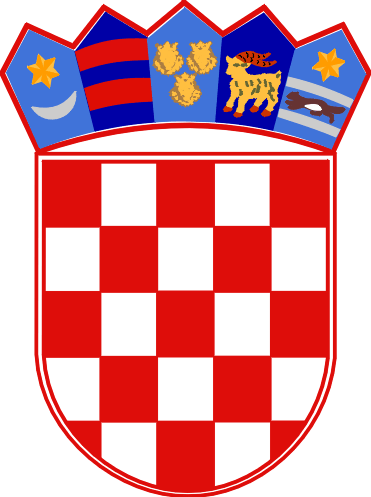  REPUBLIKA HRVATSKAPRIMORSKO-GORANSKA ŽUPANIJAOPĆINA OMIŠALJOPĆINSKA NAČELNICACijena ponude bez PDV-a iznosi: 69.235,00 kunaIznos PDV-a: 				  17.308,75 kunaCijena ponude sa PDV-om: 		 86.543,75 kuna